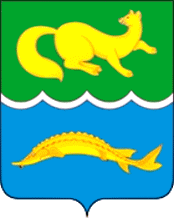 КРАСНОЯРСКИЙ КРАЙТУРУХАНСКИЙ РАЙОНВОРОГОВСКИЙ СЕЛЬСКИЙ СОВЕТ ДЕПУТАТОВРЕШЕНИЕ05.05.2023  год                          с. Ворогово                                    № 23-88О внесении изменений в решение от 14.11.2018 № 36-117 «Об установлении срока рассрочки оплаты, приобретаемого субъектами малого и среднего предпринимательства арендуемого недвижимого имущества, находящегося в муниципальной собственности, при реализации преимущественного права на приобретение такого имущества» В соответствии с Федеральным законом от 06.10.2003 № 131-ФЗ «Об общих принципах организации местного самоуправления в Российской Федерации», частью 1 статьи 5 Федерального закона от 22.07.2008 № 159-ФЗ «Об особенностях отчуждения движимого и недвижимого имущества, находящегося в государственной или в муниципальной собственности и арендуемого субъектами малого и среднего предпринимательства, и о внесении изменений в отдельные законодательные акты Российской Федерации», Уставом Вороговского сельсовета, РЕШИЛ:1. Внести в решение «Об установлении срока рассрочки оплаты, приобретаемого субъектами малого и среднего предпринимательства арендуемого недвижимого имущества, находящегося в муниципальной собственности, при реализации преимущественного права на приобретение такого имущества» следующие изменения:1.1. В наименовании после слова «недвижимого» дополнить словами 
«и движимого имущества».1.2. Пункт 1 изложить в следующей редакции: «Установить, что срок рассрочки оплаты приобретаемого субъектами малого и среднего предпринимательства арендуемого ими имущества, находящегося в муниципальной собственности, при реализации преимущественного права на приобретение такого имущества, составляет 5 лет для недвижимого имущества и 5 лет для движимого имущества».2. Решение вступает в силу после официального опубликования в печатном издании «Вороговский вестник».3. Контроль за исполнением настоящего решения возложить на заместителя главы.ПредседательВороговского  Совета депутатов________________________Л.Н. МихееваГлава Вороговского сельсовета______________________В.В. Гаврюшенко 